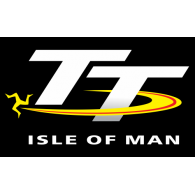 RAMSEY GROUP PRACTICE LLC & JURBY HEALTH CENTRESENIOR RACE DAY BANK HOLIDAYFRIDAY 9TH JUNE 2023 CLOSUREIf you have an issue that cannot wait until the Ramsey Group Practice is open again please see our colleagues over in MIU at the Ramsey Cottage Hospital or ring MEDS on 650355.Out-of-hours services are generally busy so please think carefully before you contact them and only do so if you genuinely cannot wait until the surgery re-opens.IN THE EVEN OF A LIFE THREATENING ILLNESS PLEASE DIAL 999.